§1209.  Management services license1.  Issuance of license; eligibility.  The director shall issue a management services license upon finding that the applicant meets all requirements of this section, sections 1204 and 1205 and rules adopted under this chapter and that the applicant has sufficient knowledge and experience in the business of operating sports wagering to effectively conduct sports wagering in accordance with this chapter and the rules adopted under this chapter.[PL 2021, c. 681, Pt. J, §6 (NEW).]2.  Authority to enter contract with operator.  A management services licensee may contract with an operator to manage sports wagering operations on behalf of the operator in accordance with rules adopted under this chapter.[PL 2021, c. 681, Pt. J, §6 (NEW).]3.  Contract approval; material change in written contract.  A person may not contract with an operator to conduct sports wagering on behalf of the operator unless the person is licensed under this section and the director approves the written contract. A management services licensee shall submit to the director any proposed material change to the written contract that has been approved by the director under this subsection.  A management services licensee may not transfer, assign, delegate or subcontract any portion of the management services licensee's responsibilities under the contract or any portion of the management services licensee's right to compensation under the contract to any other person who does not hold a management services license.[PL 2021, c. 681, Pt. J, §6 (NEW).]4.  Fees.  The fee for an initial or renewed management services license is $40,000 and must be retained by the director for the costs of administering this chapter.  In addition to the license fee, the director may charge a processing fee for an initial or renewed license in an amount equal to the projected cost of processing the application and performing any background investigations.  If the actual cost exceeds the projected cost, an additional fee may be charged to meet the actual cost.  If the projected cost exceeds the actual cost, the difference may be refunded to the applicant or licensee.[PL 2021, c. 681, Pt. J, §6 (NEW).]5.  Term of license.  Except as provided in subsection 6, a license granted or renewed under this section is valid for 4 years unless sooner revoked by the director or the commissioner under section 1205.[PL 2021, c. 681, Pt. J, §6 (NEW).]6.  Temporary license.  An applicant for a management services license may submit with the application a request for a temporary license.  A request for a temporary license must include the initial license fee of $40,000.  If the director determines that the applicant is qualified under subsection 1, meets the requirements established by rule for a temporary license and has paid the initial license fee and the director is not aware of any reason the applicant is ineligible for a license under this section, the director may issue a temporary management services license.  A temporary license issued under this subsection is valid for one year or until a final determination on the management services license application is made, whichever is sooner.  If after investigation the director determines that the applicant is eligible for a management services license under this chapter, the director shall issue the initial management services license, at which time the temporary license terminates.  The initial management services license is valid for 4 years from the date that the temporary license was issued by the director.[PL 2021, c. 681, Pt. J, §6 (NEW).]SECTION HISTORYPL 2021, c. 681, Pt. J, §6 (NEW). The State of Maine claims a copyright in its codified statutes. If you intend to republish this material, we require that you include the following disclaimer in your publication:All copyrights and other rights to statutory text are reserved by the State of Maine. The text included in this publication reflects changes made through the First Regular and First Special Session of the 131st Maine Legislature and is current through November 1, 2023
                    . The text is subject to change without notice. It is a version that has not been officially certified by the Secretary of State. Refer to the Maine Revised Statutes Annotated and supplements for certified text.
                The Office of the Revisor of Statutes also requests that you send us one copy of any statutory publication you may produce. Our goal is not to restrict publishing activity, but to keep track of who is publishing what, to identify any needless duplication and to preserve the State's copyright rights.PLEASE NOTE: The Revisor's Office cannot perform research for or provide legal advice or interpretation of Maine law to the public. If you need legal assistance, please contact a qualified attorney.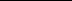 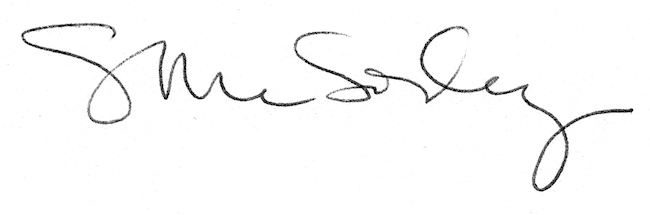 